Algebra II Core – First Semester Midterm Review 2016 Part 11. Solve the linear system: 	2. Graph the linear system and estimate the solution:	 3. In one day, a movie theater collected $4600 from 800 people. The price of admission is $7 for an adult and $5 for a child. How many adults and how many children were admitted to the movie theater that day?4. Solve the system of equations:	 5. Graph the system of linear inequalities: 	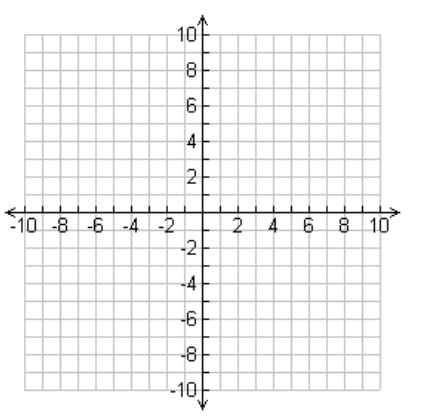 6. Which ordered pair is a solution to the system in #7?a) (-3,1)			b) (1,1)			c) (0,4)			d) (-4,0)7. Graph the function: 8. Write the equation  in intercept form of a quadratic.9. Solve 10. Solve 11. Describe the end behavior for the graph: .Algebra II Core – First Semester Midterm Review 2016 Part 212. Solve .				13. Solve .14. Solve .				15. Solve .16. Solve 				17. Solve 18. Graph .19. Find all of the zeros of the function .20. Write a polynomial function that has zeros 4, -1, 2 and has a leading coefficient of 1.A) in intercept form.				B) in standard form.21. Graph .22. Identify all horizontal and vertical asymptotes of the graph of the function. Find the domain.23. Add 24. Solve. Check for extraneous solutions. 25. In the quadratic formula , how does “a” affect the graph and how does “c” affect the graph?27. The price per person of renting a cabin varies inversely with the number of people renting the cabin. It cost $40 per person if 8 people rent the cabin. How much will it cost per person if 12 people rent the cabin?